GOBIERNO CONSTITUCIONAL DEL ESTADO DE PUEBLA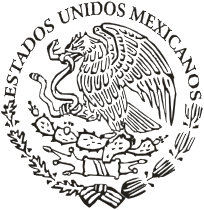 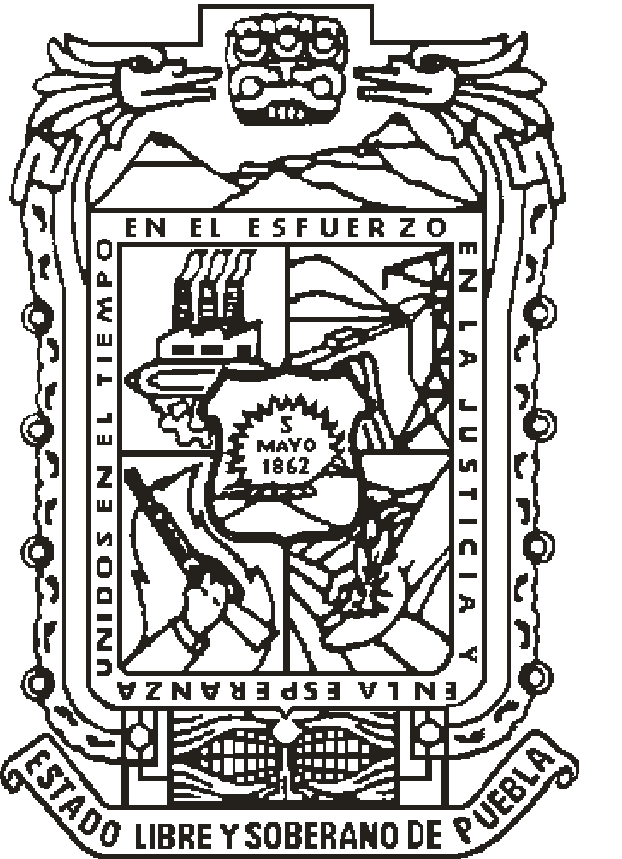 PERIÓDICO	OFICIAL LAS LEYES, DECRETOS Y DEMÁS DISPOSICIONES DE CARÁCTER OFICIAL SON OBLIGATORIAS POR EL SOLO HECHO DE SER PUBLICADAS EN ESTE PERIÓDICOAutorizado como correspondencia de segunda clase por la Dirección de Correos con fecha 22 de noviembre de 1930SumarioGOBIERNO DEL ESTADO PODER LEGISLATIVODECRETO del Honorable Congreso del Estado, por el que expide la LEY DE INGRESOS DEL MUNICIPIO DE ACATLÁN, para  el  Ejercicio Fiscal 2016.DECRETO del Honorable Congreso del Estado, por el cual expide la Zonificación Catastral y las Tablas de Valores Unitarios de Suelos Urbanos y Rústicos; así como los Valores Catastrales de Construcción por metro cuadrado, para el Municipio de Acatlán.GOBIERNO DEL ESTADO PODER LEGISLATIVODECRETO del Honorable Congreso del Estado, por el que expide la LEY DE INGRESOS DEL MUNICIPIO DE ACATLÁN, para el Ejercicio Fiscal 2016.Al margen el logotipo oficial del Congreso, y una leyenda que dice: H. Congreso del Estado de Puebla. LIX Legislatura.RAFAEL MORENO VALLE ROSAS, Gobernador Constitucional del Estado Libre y Soberano de Puebla, a sus habitantes sabed:Que por la Secretaría del H. Congreso, se me ha remitido el siguiente:EL HONORABLE QUINCUAGÉSIMO NOVENO CONGRESO CONSTITUCIONAL DEL ESTADO LIBRE Y SOBERANO DE PUEBLACONSIDERANDOQue en Sesión Pública Ordinaria de esta fecha, esta Soberanía tuvo a bien aprobar el Dictamen con Minuta de Ley, emitido por la Comisión de Hacienda y Patrimonio Municipal del Honorable Congreso del Estado, por virtud del cual se expide la Ley de Ingresos del Municipio de Acatlán, Puebla, para el ejercicio fiscal del año dos mil dieciséis.Que el Sistema Federal tiene como objetivo primordial el fortalecer el desarrollo de los Municipios, propiciando la redistribución de las competencias en materia fiscal, para que la administración de su hacienda se convierta en factor decisivo de su autonomía.Que con fecha 23 de diciembre de 1999 se reformó el artículo 115 Constitucional, incluyendo en su fracción IV la facultad para los Ayuntamientos de proponer al Congreso del Estado las cuotas y tarifas aplicables a impuestos, derechos, contribuciones de mejoras y las tablas de valores unitarios de suelo y construcciones que sirvan de base para el cobro de las contribuciones sobre la propiedad inmobiliaria.Que en correlación a la reforma antes mencionada, la fracción VIII del artículo 78 de la Ley Orgánica Municipal textualmente establece: “Son atribuciones de los Ayuntamientos: ... VIII.- Presentar al Congreso del Estado, a través del Ejecutivo del Estado, previa autorización de cuando menos las dos terceras partes de los miembros del Ayuntamiento, el día quince de noviembre la Iniciativa de la Ley de Ingresos que deberá regir el año siguiente, en la que se propondrá las cuotas y tarifas aplicables a impuestos, derechos, contribuciones de mejoras y las tablas de valores unitarios de suelo y construcciones que sirvan de base para el cobro de los impuestos sobre la propiedad inmobiliaria” lo que permite a los Ayuntamientos adecuar sus disposiciones a fin de que guarden congruencia con los conceptos de ingresos que conforman su hacienda pública; proporcionar certeza jurídica a los habitantes del Municipio; actualizar las tarifas de acuerdo con los elementos que consoliden los principios constitucionales de equidad y proporcionalidad y que a la vez permitan a los Ayuntamientos recuperar los costos que les implica prestar los servicios públicos y lograr una simplificación administrativa.En este contexto se determinó presentar la de Ley de Ingresos del Municipio de Acatlán, Puebla, para el Ejercicio Fiscal del año dos mil dieciséis, en la que se contempla esencialmente lo siguiente:Con fecha 12 de noviembre de 2012, se publicó en el Diario Oficial de la Federación el DECRETO por el que se reforma y adiciona la Ley General de Contabilidad Gubernamental, para transparentar y armonizar la información financiera relativa a la aplicación de recursos públicos en los distintos órdenes de gobierno, en el que se adiciona el Título Quinto, denominado “De la Transparencia y Difusión de la Información Financiera”, estableciéndose en el artículo 61, la obligación para la Federación, las entidades federativas, los municipios, y en su caso, las demarcaciones territoriales del Distrito Federal, de incluir en su ley de ingresos, las fuentes de sus ingresos sean ordinarios o extraordinarios, desagregando el monto de cada una y, en el caso de las entidades federativas y municipios, incluyendo los recursos federales que se estime serán transferidos por la Federación a través de los fondos de participaciones y aportaciones federales, subsidios y convenios de reasignación; así como los ingresos recaudados con base en las disposiciones locales, por lo que a fin de dar cumplimiento a tal disposición a partir delejercicio fiscal 2015, se incluyó el presupuesto de Ingresos correspondiente; ahora bien, para el presente ejercicio fiscal se actualiza el Presupuesto de Ingresos señalado en el artículo 1 de esta Ley, mismo que contiene la información a que se refiere el artículo 61 de la Ley General de Contabilidad Gubernamental.En materia de Impuestos, esta Ley mantiene las mismas tasas establecidas en la Ley de Ingresos de este Municipio del ejercicio fiscal de 2015, salvo en el caso del Impuesto Predial, en el que se incluye la clasificación que expresamente establece la Ley de Catastro del Estado, vigente, en congruencia con la determinación de los valores de suelo y construcción, salvaguardando los principios de proporcionalidad y equidad jurídica consagrados en la fracción IV del artículo 31 de la Constitución Política de los Estados Unidos Mexicanos.Se continúa con la tasa del 0% para el pago del Impuesto Predial, tratándose de ejidos que se consideren rústicos y que sean destinados directamente por sus propietarios a la producción y el cultivo, así como para los inmuebles regularizados de conformidad con los programas federales, estatales o municipales, durante los doce meses siguientes a la expedición del título de propiedad.Asimismo, se establece como cuota mínima en materia de dicho impuesto, la cantidad de $135.00 (Ciento treinta y cinco pesos 00/100 M.N.).Por lo que se refiere al Impuesto Sobre Adquisición de Bienes Inmuebles, se sostiene la tasa del 0% en adquisiciones de predios con construcción destinados a casa habitación cuyo valor no sea mayor a 8,334 veces el salario mínimo diario vigente en el Estado; la adquisición de predios que se destinen a la agricultura, cuyo valor no sea mayor a 1,825 veces el salario mínimo diario vigente en el Estado; y la adquisición de bienes inmuebles así como su regularización, que se realice como consecuencia de la ejecución de programas federales, estatales o municipales, en materia de regularización de la tenencia de la tierra.Con fecha 28 de Mayo de 1993 se crea el Organismo Público Descentralizado “Sistema Operador de los Servicios de Agua Potable y Alcantarillado del Municipio de Acatlán”, y toda vez que hasta el ejercicio 2015 aún se contemplaba en La Ley de Ingresos del Municipio, Cuotas, Tarifas y sanciones referentes a Los Servicios de Agua Potable y Alcantarillado, se realizan adecuaciones en todo lo relacionado a estos rubros como sigue: En el Título Tercero de los Derechos, Capítulo III de los Derechos por los Servicios de Agua y Drenaje, se modifica en su totalidad debido a que el pago de estos derechos se hará conforme a las cuotas, tasas, tarifas y demás elementos de la relación tributaria, así como la normatividad a que se refiere el Decreto del Honorable Congreso del Estado, que reforma y adiciona diversas disposiciones de la Ley del Agua para el Estado Puebla, publicado el día miércoles 31 de julio de 1996 en el Periódico Oficial del Estado o por cualquier otro ordenamiento expedido por la autoridad competente, previos los trámites y consideraciones legales correspondientes. Lo anterior sin perjuicio de que el Sistema Operador de los Servicios de Agua Potable y Alcantarillado del Municipio de Acatlán, pueda aprobar las cuotas, tasas y tarifas relacionadas con la prestación de los servicios de agua potable, alcantarillado y saneamiento, en los términos de lo dispuesto por la Ley del Agua para el Estado de Puebla; se elimina del Título Quinto, Capítulo II, Artículo 38, la Fracción XXX referente a las Sanciones por clausura temporal o definitiva de la toma y/o descarga, a causa de la omisión total o parcial del pago de las cuotas, tasas y tarifas por la prestación de los servicios de agua potable, alcantarillado y saneamiento.Así mismo en el Capítulo VIII de los Derechos por Servicios del Departamento de Bomberos se adiciona el concepto de “Protección Civil”, esto debido a que en el municipio, en relación con su estructura orgánica, el área de Protección Civil es la misma que brinda el Servicio de Bomberos quedando de la siguiente manera “de los Derechos por los Servicios del departamento de Bomberos y Protección Civil”.En el Título cuarto de los productos, capítulo único, Artículo 35 se elimina la fracción X, esto porque se encontraba duplicado el concepto quedando de la siguiente manera:“…XI.  Cédula  de  inscripción  al  Padrón  Municipal  de  Obra  Pública,  Adquisiciones,Arrendamiento y Servicios…”                                                                                                                          $1,004.45En consideración a la situación económica y comercial del Municipio, así también a los principios constitucionales de equidad y proporcionalidad se propone adecuar algunos conceptos cuotas, tasas y tarifas, que no estaban  acorde  con  el  costo  que  origina  prestar  los  servicios  y  aunado  al  incremento  considerable  deestablecimientos comerciales, por lo que se realizan las modificaciones siguientes:<<1.- Dentro del Capítulo IX de Los derechos por los servicios de recolección, transporte y disposición de desechos sólidos, se modifica el inciso a) del artículo 22, quedando comprendida únicamente en esta tarifa las casas habitación, mientras que los Comercios se sujetarán a convenio como lo señala el inciso b).2.- Del Capítulo XII de los Derechos por la Expedición de Licencias, Permisos o Autorizaciones para la Colocación de Anuncios y Carteles o la realización de publicidad se adiciona al artículo 27 la Fracción VI. “Para todo tipo de licencia, se exigirá un depósito para limpieza o retiro ante la Tesorería Municipal del 50% del costo y vigencia establecida, la devolución dependerá del cumplimiento al mismo, de no hacerlo así la Tesorería, usará el depósito efectuado para realizar el retiro correspondiente”, a fin de que no se generen perdidas por parte del Municipio en sus recursos.3.- En el Capítulo XIII de los Derechos por Ocupación de Espacios del Patrimonio Público del Municipio se propone adecuar la cuota establecida en el inciso a) de la Fracción I del Artículo 33:“…a) En los Mercados Municipales cuya área no exceda de 9 m2 tanto en localLocal	Plataformacomo en plataforma una cuota mensual de:…”	$150.00	$130.000Se propone establecer la disposición de que solamente serán válidas las exenciones a las contribuciones, establecidas en las Leyes Fiscales y Ordenamientos expedidos por las Autoridades Fiscales Municipales, resaltando el principio Constitucional de municipio libre, autónomo e independiente en la administración de su hacienda pública.En general, las cuotas y tarifas se actualizan en un 3.5%, que corresponde al índice inflacionario registrado en el Estado en los últimos doce meses.Por lo anteriormente expuesto y con fundamento en lo dispuesto por los artículos 57 fracción I, 64 y 67 de la Constitución Política del Estado Libre y Soberano de Puebla; 134, 135 y 136 de la Ley Orgánica del Poder Legislativo del Estado Libre y Soberano de Puebla; 93 fracción VII y 120 fracción VII del Reglamento Interior del Honorable Congreso del Estado Libre y Soberano de Puebla, se expide la siguiente:LEY DE INGRESOS DEL MUNICIPIO DE ACATLÁN, PUEBLA, PARA EL EJERCICIO FISCAL 2016TÍTULO PRIMERO DISPOSICIONES GENERALESCAPÍTULO ÚNICOARTÍCULO 1.- En el ejercicio fiscal comprendido del 1 de enero al 31 de diciembre de 2016, el Municipio de Acatlán, Puebla, percibirá los ingresos provenientes de los siguientes conceptos y en las cantidades estimadas que a continuación se señalan:ARTÍCULO 2.- Los ingresos que forman la Hacienda Pública del Municipio de Acatlán, Puebla, durante el ejercicio fiscal comprendido del día primero de enero al treinta y uno de diciembre de dos mil dieciséis, serán los que obtenga y administre por concepto de:IMPUESTOS:Predial.Sobre Adquisición de Bienes Inmuebles.Sobre Diversiones y Espectáculos Públicos.Sobre Rifas, Loterías, Sorteos, Concursos y Toda Clase de Juegos Permitidos.DERECHOS:Por obras materiales.Por ejecución de obras públicas.Por los servicios de agua y drenaje.Por el servicio de alumbrado público.Por expedición de certificaciones y otros servicios.Por servicios prestados por los Rastros Municipales o en lugares autorizados.Por servicios de panteones.Por servicios del Departamento de Bomberos y Protección Civil.Por servicios especiales de recolección, transporte y disposición final de desechos sólidos.Por limpieza de predios no edificados.Por expedición de licencias, permisos o autorizaciones para el funcionamiento de establecimientos o locales, cuyos giros sean la enajenación de bebidas alcohólicas o la prestación de servicios que incluyan el expendio de dichas bebidas.Por expedición de licencias, permisos o autorizaciones para la colocación de anuncios y carteles o la realización de publicidad.Por ocupación de espacios del patrimonio público del Municipio.Por los servicios prestados por el Catastro Municipal.PRODUCTOS:APROVECHAMIENTOS:Recargos.Sanciones.Gastos de ejecución.CONTRIBUCIONES DE MEJORAS.DE LAS PARTICIPACIONES EN INGRESOS FEDERALES Y ESTATALES, FONDOS Y RECURSOS PARTICIPABLES, FONDOS DE APORTACIONES FEDERALES, INCENTIVOS ECONÓMICOS, REASIGNACIONES Y DEMÁS INGRESOS.INGRESOS EXTRAORDINARIOS.ARTÍCULO 3.- Los ingresos no comprendidos en la presente Ley que recaude el Municipio de Acatlán, Puebla, en el ejercicio de sus funciones de derecho público o privado, deberán concentrarse invariablemente en la Tesorería Municipal.En virtud de que el Estado se encuentra adherido al Sistema Nacional de Coordinación Fiscal y en términos del Convenio de Colaboración Administrativa en Materia Fiscal Federal y sus anexos suscritos con la Federación, el Municipio ejercerá facultades operativas de verificación al momento de expedir las licencias a que se refiere esta Ley, por lo que deberá solicitar de los contribuyentes que tramiten la citada expedición, la presentación de su cédula de inscripción al Registro Federal de Contribuyentes, así como del comprobante del pago del Impuesto Predial y de los derechos por los servicios de agua y drenaje, del Ejercicio Fiscal en curso.ARTÍCULO 4.- En el caso de que el Municipio, previo cumplimiento de las formalidades legales, convenga con el Estado o con otros Municipios, la realización de las obras y la prestación coordinada de los servicios a que se refiere esta Ley, el cobro de los ingresos respectivos se hará de acuerdo a los Decretos, Ordenamientos, Programas,Convenios y sus anexos que le resulten aplicables, correspondiendo la función de recaudación a la Dependencia o Entidad que preste los servicios o que en los mismos se establezca.ARTÍCULO 5.- A los Impuestos, Derechos, Productos, Aprovechamientos y Contribuciones de Mejoras a que se refiere esta Ley y la Ley de Hacienda Municipal del Estado de Puebla, se les aplicarán las tasas, tarifas y cuotas que dispone la presente, el Código Fiscal Municipal, la Ley de Catastro del Estado de Puebla y los demás ordenamientos de carácter hacendario y administrativo aplicables.Las autoridades fiscales municipales deberán fijar en un lugar visible, de las oficinas en que se presten los servicios o se cobren las contribuciones establecidas en la presente Ley, las cuotas, tasas y tarifas correspondientes.ARTÍCULO 6.- Para determinar los Impuestos, Derechos, Productos, Aprovechamientos y Contribuciones de Mejoras a que se refiere esta Ley, se considerarán inclusive las fracciones del peso; no obstante lo anterior para efectuar el pago, las cantidades que incluyan de 1 hasta 50 centavos, se ajustarán a la unidad del peso inmediato inferior y las que contengan cantidades de 51 a 99 centavos, se ajustarán a la unidad del peso inmediato superior.ARTÍCULO 7.- Quedan sin efecto las disposiciones de las leyes no fiscales, reglamentos, acuerdos, circulares y disposiciones administrativas en la parte que contengan la no causación, exenciones totales o parciales o consideren a personas físicas o morales como no sujetos de contribuciones, otorguen tratamientos preferenciales o diferenciales de los establecidos en el Código Fiscal Municipal, Ley de Hacienda Municipal del Estado de Puebla, Acuerdos de Cabildo, de las autoridades fiscales y demás ordenamientos fiscales municipales.TÍTULO SEGUNDO DE LOS IMPUESTOSCAPÍTULO IDEL IMPUESTO PREDIALARTÍCULO 8.- El Impuesto Predial para el Ejercicio Fiscal 2016, se causará anualmente y se pagará en el plazo que establece la Ley de Hacienda Municipal del Estado de Puebla, conforme a las tasas y cuotas siguientes:En predios urbanos, a la base gravable determinada conforme a las tablas de valoresunitarios de suelo y construcción aprobadas por el Congreso del Estado, se aplicará anualmente:	0.68410 al millar.En predios urbanos sin construcción a la base gravable determinada conforme a las tablas de valores unitarios de suelo y construcción aprobadas por el Congreso del Estado, seaplicará anualmente:	0.87980 al millar.En predios rústicos a la base gravable determinada conforme a las tablas de valoresunitarios de suelo y construcción aprobadas por el Congreso del Estado, se aplicará anualmente:	1.48304 al millar.Los terrenos ejidales con o sin construcción, que se encuentren ubicados dentro de la zona urbana y suburbana de las ciudades o poblaciones delimitadas en términos de la Ley de Catastro del Estado de Puebla, serán objeto de valuación y deberán pagar el Impuesto Predial, mismo que se causará y pagará aplicando las tasas establecidas en las fracciones anteriores.El Impuesto Predial en cualquiera de los casos comprendidos en este artículo, no serámenor de:	$135.00Causará el 50% del Impuesto Predial durante el Ejercicio Fiscal 2016, la propiedad o posesión de un solo predio destinado a casa habitación que se encuentre a nombre del contribuyente, cuando se trate de pensionados, viudos, jubilados, personas con capacidad diferenciada y ciudadanos mayores de 60 años de edad, siempre y cuando el valor catastral del predio no sea mayor a $500,000.00 (Quinientos mil pesos). El monto resultante no será menor a la cuota mínima a que se refiere esta fracción.Para hacer efectiva la mencionada reducción, el contribuyente deberá demostrar ante la autoridad municipal mediante la documentación idónea, que se encuentra dentro de los citados supuestos jurídicos.<ARTÍCULO 9.- Causarán la tasa del:	0%Los ejidos que se consideran rústicos conforme a la Ley de Catastro del Estado de Puebla y las disposiciones reglamentarias que le resulten aplicables, que sean destinados directamente por sus titulares a la producción y cultivo.En el caso de que los ejidos sean explotados por terceros o asociados al ejidatario, el Impuesto Predial se pagará conforme a la cuota que señala el artículo 8 de esta Ley.Los bienes inmuebles que sean regularizados de conformidad con los programas federales, estatales y municipales, causarán durante los doce meses siguientes al que se hubiere expedido el título de propiedad respectivo.Las autoridades que intervengan en los procesos de regularización a que se refiere este artículo, deberán coordinarse con las autoridades fiscales competentes, a fin de que los registros fiscales correspondientes queden debidamente integrados.CAPÍTULO IIDEL IMPUESTO SOBRE ADQUISICIÓN DE BIENES INMUEBLESARTÍCULO 10.- El Impuesto Sobre Adquisición de Bienes Inmuebles, se calculará y pagará aplicando la tasa del 2% sobre la base a que se refiere la Ley de Hacienda Municipal del Estado de Puebla.ARTÍCULO 11.- Causarán la tasa del:	0%La adquisición o construcción de viviendas destinadas a casa habitación y las que se realicen derivadas de acuerdos o convenios que en materia de vivienda, autorice el Ejecutivo del Estado, cuyo valor no sea mayor a 8,334 veces el salario mínimo diario vigente en el Estado; siempre y cuando el adquirente no tenga otros predios registrados a su nombre en el Estado.La adquisición de predios que se destinen a la agricultura, cuyo valor no sea mayor a 1,825 veces el salario mínimo diario vigente en el Estado, siempre y cuando el adquirente no tenga otros predios registrados a su nombre en el Estado.La adquisición de bienes inmuebles, así como su regularización, que se realice como consecuencia de la ejecución de programas federales, estatales o municipales, en materia de regularización de la tenencia de la tierra.Las autoridades que intervengan en los procesos de regularización a que se refiere este artículo, deberán coordinarse con las autoridades fiscales competentes, a fin de que los registros fiscales correspondientes queden debidamente integrados.CAPÍTULO IIIDEL IMPUESTO SOBRE DIVERSIONES Y ESPECTÁCULOS PÚBLICOSARTÍCULO 12.- El Impuesto Sobre Diversiones y Espectáculos Públicos, se causará y pagará conforme a lo siguiente:Tratándose de funciones de lucha libre profesional o amateur, boxeo profesional o amateur, juegos mecánicos, bailes y demás espectáculos públicos la tasa será del 8% sobre el importe de cada boleto de entrada o derecho de admisión vendido.Tratándose de espectáculos consistentes en obras de teatro, circos, carpas, corridas de toros y novilladas se aplicará la tasa del 5% sobre el importe de cada boleto de entrada o derecho de admisión vendido.Son responsables solidarios en el pago de este impuesto, los propietarios o poseedores de los inmuebles en los que se realicen las funciones o espectáculos públicos.<CAPÍTULO IVDEL IMPUESTO SOBRE RIFAS, LOTERÍAS, SORTEOS,CONCURSOS Y TODA CLASE DE JUEGOS PERMITIDOSARTÍCULO 13.- El Impuesto Sobre Rifas, Loterías, Sorteos, Concursos y Toda Clase de Juegos Permitidos, se causará y pagará aplicando la tasa del 6% sobre el monto del premio o los valores determinados conforme a la Ley de Hacienda Municipal del Estado de Puebla.TÍTULO TERCERO DE LOS DERECHOSCAPÍTULO IDE LOS DERECHOS POR OBRAS MATERIALESARTÍCULO 14.- Los derechos por obras materiales, se causarán y pagarán conforme a las siguientes cuotas:Alineamiento:Con frente hasta de 10 metros.	$11.10Con frente hasta de 20 metros.	$24.07Con frente hasta de 30 metros.	$33.33Con frente hasta de 40 metros.	$44.45Con frente hasta de 50 metros.	$57.42Con frente mayor de 50 metros, por metro lineal.	$2.60Por asignación de número oficial, por cada uno.	$16.55Por la autorización de permisos de construcción de nuevas edificaciones, cambio de régimen de propiedad que requiera nueva licencia, independiente del pago de derechos que exige esta Ley, deberán pagar para obras de infraestructura:Autoconstrucción.	10.5 días de salario mínimo diariovigente en el EstadoVivienda de interés social por c/100 m2 o fracción.	21 días de salario mínimo diario vigente en el EstadoPor vivienda unifamiliar en condominio y edificaciones de productos por c/100 m2 o fracción.31.5 días de salario mínimo diariovigente en el EstadoBodegas e industrias por c/250 m2 o fracción.	42 días de salario mínimo diario vigente en el EstadoPor licencias:Por construcción de bardas hasta de 2.50 mts. de altura, por metro lineal.	$3.73 En las colonias populares se cobrará el 50% de la cuota señalada en este inciso.De construcción, ampliación o remodelación, por metro cuadrado para:<Por las demás no especificadas en esta fracción, por metro cuadrado o metro cúbicosegún el caso.	$14.00Por la construcción de cisternas, albercas y lo relacionado con depósitos de agua, por metrocúbico o fracción.	$0.82Por la construcción de fosas sépticas, plantas de tratamiento o cualquier otra construcciónsimilar, por metro cúbico o fracción.	$10.33Por  la  construcción  de  incineradores  para  residuos  infectobiológicos,  orgánicos  einorgánicos, por metro cuadrado o fracción.	$20.70Por los servicios de demarcación de nivel de banqueta, por cada predio.	$22.15Por la acotación de predios sin deslinde, por cada hectárea o fracción.	$62.87Por estudio y aprobación de planos y proyectos de construcción, por metro cuadrado.	$3.12Por la regularización de proyectos y planos que no se hubiesen presentado oportunamente,para su estudio y aprobación, por metro cuadrado de superficie edificada.	$1.56El pago de lo señalado en esta fracción, será adicional al pago correspondiente al estudio y aprobación de los planos y proyectos de que se trate.Por dictamen de uso según clasificación de suelo:Vivienda por m2.	$4.11Industria por m2 de superficie de terreno:Ligera.	$7.25Mediana.	$11.40Pesada.	$18.10<Comercios por metro cuadrado de terreno.	$29.36Servicios.	$20.70Áreas de recreación y otros usos no contemplados en los incisos anteriores.	$7.55Por dictamen de cambio de uso de suelo, por cada 50 m2 de construcción o fracción.	$73.42Constancia de uso de suelo para efectos de escrituración, aprobación de planos ytrámites oficiales.	$237.78Por la expedición de constancia por terminación de obra:	$98.33CAPÍTULO IIDE LOS DERECHOS POR EJECUCIÓN DE OBRAS PÚBLICASARTÍCULO 15.- Los derechos por la ejecución de obras públicas, se causarán y pagarán conforme a las cuotas siguientes:Construcción de banquetas y guarniciones:De concreto fc=100 Kg/cm2 de 10 centímetros de espesor, por metro cuadrado.	$156.08De concreto asfáltico de 5 centímetros de espesor, por metro cuadrado.	$140.14Guarnición de concreto hidráulico de 15 x 20 x 40 centímetros, por metro lineal.	$140.14Construcción o rehabilitación de pavimento, por metro cuadrado:Asfalto o concreto asfáltico de 5 centímetros de espesor.	$208.40Concreto hidráulico (F’c=Kg/cm2).	$208.40Carpeta de concreto asfáltico de 5 centímetros de espesor.	$105.29Ruptura y reposición de pavimento asfáltico de 5 centímetros de espesor.	$140.09Relaminación de pavimento de 3 centímetros de espesor.	$105.28Por obras públicas de iluminación, cuya ejecución genere beneficios y gastos individualizables.El cobro de los derechos a que se refiere esta fracción, se determinará en términos de la Ley de Hacienda Municipal del Estado por la Tesorería Municipal, tomando en consideración el costo de la ejecución de dichas obras.CAPÍTULO IIIDE LOS DERECHOS POR LOS SERVICIOS DE AGUA Y DRENAJEARTÍCULO 16.- El pago de los derechos a que se refiere este Capítulo, se hará conforme a las cuotas, tasas, tarifas y demás elementos de la relación tributaria, así como la normatividad a que se refiere el Decreto del Honorable Congreso del Estado, que reforma y adiciona diversas disposiciones de la Ley del Agua para el Estado de Puebla, publicado el día 31 de diciembre de 2012 en Periódico Oficial del Estado o por cualquier otro ordenamiento expedido por la autoridad competente, previos los trámites y consideraciones legales correspondientes. Lo anterior sin perjuicio de que el Sistema Operador de los Servicios de Agua Potable y Alcantarillado del Municipio deAcatlán, pueda aprobar las cuotas, tasas y tarifas relacionadas con la prestación de los servicios de agua potable, alcantarillado y saneamiento, en los términos de lo dispuesto por la Ley del Agua para el Estado de Puebla.El Sistema Operador de Agua Potable y Alcantarillado recabará de los Comités de Agua Potable del resto del Municipio, la información relativa a la recaudación que perciban por la prestación de los servicios que proporcionan, a fin de informar mensualmente a la Secretaría de Finanzas y Administración del Gobierno del Estado, los datos correspondientes para que incidan en la fórmula de distribución de las participaciones correspondientes.CAPÍTULO IVDE LOS DERECHOS POR EL SERVICIO DE ALUMBRADO PÚBLICOARTÍCULO 17.- Los derechos por el servicio de alumbrado público, se causarán anualmente y se pagarán bimestralmente, aplicándole a la base a que se refiere la Ley de Hacienda Municipal del Estado de Puebla, las tasas siguientes:Usuario de la tarifa 1, 2 y 3.	6.5%Usuario de la tarifa OM, HM, HS y HSL.	2%CAPÍTULO VDE LOS DERECHOS POR EXPEDICIÓNDE CERTIFICACIONES, CONSTANCIAS Y OTROS SERVICIOSARTÍCULO 18.- Los derechos por expedición de certificaciones, constancias y otros servicios, se causarán y pagarán conforme las cuotas siguientes:Por la certificación de datos o documentos que obren en los archivos municipales.Por cada hoja, incluyendo formato.	$102.92Por expedientes de hasta 35 hojas.	$102.44- Por hoja adicional.	$1.16Por la expedición de certificados y constancias oficiales.	$102.92 No se pagará la cuota a que se refiere esta fracción por la expedición de certificados de escasos recursos.Por la prestación de otros servicios:Guías de sanidad animal por cada animal.	$22.52Derechos de huellas dactilares.	$29.86Constancias  de  verificación  de  medidas  de  seguridad  y  protección  civil  (incluyeverificación), por m2 construido, se pagará:	$1.48CAPÍTULO VIDE LOS DERECHOS POR SERVICIOS PRESTADOSPOR LOS RASTROS MUNICIPALES O EN LUGARES AUTORIZADOSARTÍCULO 19.- Los servicios que preste el Municipio por la coordinación de actividades relacionadas con el sacrificio de animales, causarán derechos conforme a las cuotas siguientes:Pesado de animales o uso de corrales o corraleros por día, desprendido de piel, rasurado, extracción y lavado de vísceras:Por cabeza de becerros hasta 100 kg.	$45.73Por cabeza de ganado mayor.	$75.38Por cabeza de cerdo hasta 150 kg.	$45.30Por cabeza de cerdo de más de 150 kg.	$87.13Por cabeza de ganado ovicaprino.	$13.57Sacrificio:Por cabeza de ganado mayor.	$26.45Por cabeza de ganado menor (cerdo).	$19.02Por cabeza de ganado menor (ovicaprino).	$7.48Otros servicios:Por entrega a domicilio del animal sacrificado en el rastro municipal, por cada uno.	$7.46Por descebado de vísceras, por cada animal.	$8.05Por corte especial para cecina, por cada animal.	$22.40Cualquier otro servicio no comprendido en la fracción anterior, originará el cobro de derechos que determine el Ayuntamiento.Registro de fierros, señales de sangre, tatuajes, aretes o marcas para el ganado, así comosu renovación anual por unidad.	$0.00Todas las carnes frescas, secas, saladas y sin salar, productos de salchichonería y similares que se introduzcan al Municipio, serán desembarcados y reconcentrados en el rastro o en el lugar que designe el Ayuntamiento para su inspección, debiendo ser éstos sellados o marcados para su control por la autoridad competente.A solicitud del interesado o por omisión, el servicio de inspección se efectuará en lugar distinto a los Rastros Municipales o a los lugares autorizados por el Ayuntamiento.Cuando por fallas mecánicas, por falta de energía eléctrica o captación de agua no sea posible realizar los servicios de sacrificio, no se hará ningún cargo extra a los introductores por los retrasos, así como tampoco el rastro será responsable por mermas o utilidades comerciales supuestas.Cuando el contribuyente realice actividades relacionadas con el sacrificio de animales en su propio domicilio, causarán derechos del 50% de acuerdo a la cuota determinada en las fracciones anteriores.El Ayuntamiento se coordinará con la autoridad sanitaria competente, para propiciar el cumplimiento de las disposiciones legales aplicables.CAPÍTULO VIIDE LOS DERECHOS POR SERVICIOS DE PANTEONESARTÍCULO 20.- Los derechos por la prestación de servicios en los Panteones Municipales, se causarán y pagarán conforme a las cuotas siguientes:Inhumación en fosas:Adulto (2 metros de largo por 1 metro de ancho).	$264.89Niño (1.25 metros de largo por 80 centímetros de ancho).	$159.33Inhumación en bóvedas:Adulto.	$396.25Niño.	$210.17Depósito de restos en el osario por una temporalidad de 7 años:Adulto.	$463.522. Niño.	$356.20<CAPÍTULO VIIIDE LOS DERECHOS POR SERVICIOSDEL DEPARTAMENTO DE BOMBEROS Y PROTECCIÓN CIVILARTÍCULO 21.- Los derechos por los servicios prestados por el Departamento de Bomberos, se causarán y pagarán conforme a las cuotas siguientes:Por peritajes sobre siniestros que soliciten particulares o empresas.	$36.12Por la atención de emergencias a fugas de gas originadas por el mal estado de las conexiones.	$159.30 Las cuotas que recabe el Ayuntamiento por los servicios de bomberos, cuando subrogue a las compañías gaserasen la atención de fugas de gas, originadas por el mal estado del cilindro o cualquiera de sus partes, se regirán por los convenios que para tal efecto se celebren. Dichas cuotas deberán ser cubiertas por la empresa gasera responsable.Toda intervención del Departamento de Bomberos fuera del Municipio dará lugar al pago del costo del servicio, que será cubierto por la persona, empresa o institución que lo solicite. El pago se fijará con base al personal que haya intervenido o en relación al equipo utilizado y deberá enterarse en la Tesorería Municipal dentro de los quince días siguientes a la fecha en que se notifique el crédito.CAPÍTULO IXDE LOS DERECHOS POR SERVICIOS ESPECIALES DE RECOLECCIÓN,TRANSPORTE Y DISPOSICIÓN FINAL DE DESECHOS SÓLIDOSARTÍCULO 22.- Los derechos por los servicios de recolección, transporte y disposición de desechos sólidos, se causarán y pagarán conforme a lo siguiente:Dentro de la zona urbana:Por cada casa habitación una cuota mínima por recolección de:	$6.29Para comercios, industrias, fraccionamientos, establecimientos y prestadores de servicios y otros, el cobro se efectuará a través de convenio, que para estos efectos celebre la autoridad municipal con el usuario.Por uso de las instalaciones de relleno sanitario municipal para la disposición final dedesechos sólidos, por metro cúbico o fracción, una cuota mensual de:	$36.10Cuando el servicio a que se refiere el presente Capítulo sea concesionado, el usuario pagará la cantidad que la autoridad municipal autorice en el título de concesión.CAPÍTULO XDE LOS DERECHOS POR LIMPIEZA DE PREDIOS NO EDIFICADOSARTÍCULO 23.- Los derechos por limpieza de predios no edificados, se causarán y pagarán de acuerdo al costo del arrendamiento de la maquinaria y la mano de obra utilizada para llevar a cabo el servicio.CAPÍTULO XIDE LOS DERECHOS POR EXPEDICIÓN DE LICENCIAS, PERMISOSO AUTORIZACIONES PARA EL FUNCIONAMIENTO DE ESTABLECIMIENTOSO LOCALES, CUYOS GIROS SEAN LA ENAJENACIÓN DE BEBIDASALCOHÓLICAS O LA PRESTACIÓN DE SERVICIOS QUE INCLUYANEL EXPENDIO DE DICHAS BEBIDASARTÍCULO 24.- Las personas físicas o morales propietarias de establecimientos o locales, cuyos giros sean la enajenación de bebidas alcohólicas o la prestación de servicios que incluyan el expendio de dichas bebidas, siempre que se efectúen total o parcialmente al público en general, deberán solicitar al Ayuntamiento la expedición anual de licencias, permisos o autorizaciones para su funcionamiento. Para estos efectos, previamente a la expedición de cada licencia, permiso o autorización, deberán cumplir con las normas de protección civil y obtener la licencia de uso desuelo comercial de conformidad con el plan de desarrollo urbano vigente para su funcionamiento y pagarán ante la Tesorería Municipal, los derechos que se causen conforme a las siguientes cuotas, así mismo para la interpretación de los giros comerciales se tomará como referente lo dispuesto en el Reglamento de Bebidas Alcohólicas vigente del Municipio de Acatlán, Puebla:Por otorgamiento de permisos o licencias para la enajenación de bebidas alcohólicas:Agencia de depósito de cerveza.	$6,619.37Bar, vídeo-bar.	$8,605.21Billar.	$5,295.52Cabaret o centro nocturno.	$15,886.53Café-bar o peñas con venta de bebidas alcohólicas.	$9,002.37Cantina.	$5,957.81Carpa temporal para la venta de bebidas alcohólicas por día.	$397.16Clubes de servicio con restaurante-bar exclusivo para socios.	$7,006.52Cocina económica con venta de bebidas alcohólicas exclusivamente en alimentos.	$4,337.02Cervecería, cantera o depósito de cerveza en botella cerrada.	$9,267.14Discoteca con venta de todo tipo de bebidas alcohólicas.	$13,900.70Hotel y Motel con servicio de restaurante-bar.	$15,224.59Abarrotes o ultramarinos con venta de cerveza, vinos y licores en botella cerrada.	$4,633.56Salón de Baile.	$5,295.52Marisquería, lonchería y pizzería con venta de bebidas alcohólicas exclusivamente en alimentos.	$5,295.52Salón y/o jardín para fiestas.	$5,957.45Balnearios, centros recreativos o clubes deportivos.	$8,605.21Misceláneas, tendejones, con venta de cerveza para llevar.	$3,971.64Pulquería.	$4,633.56Taquería y tortería con venta de cerveza exclusivamente en alimentos.	$3,309.69Botadero con venta de todo tipo de bebidas alcohólicas exclusivamente en alimentos.	$6,619.37Minisuper con venta de bebidas alcohólicas con botella cerrada.	$8,605.21aa) Cualquier otro giro que implique enajenación o venta de bebidas alcohólicas en botellacerrada o abierta no incluida en los anteriores.	$6,619.37ab) Instalación de carpa en campo deportivo privado.	$1,985.81Por la cesión de derechos del permiso o licencia se pagará:Giros comprendidos en los incisos h), i), m), n), o), p), t), u), v) y w):	$1,985.81Giros comprendidos en los incisos a), b), c), d), e), f), j), k), l), q), r), s), x), y), z) y aa).	$3,309.69ARTÍCULO 25.- La expedición de licencias a que se refiere este Capítulo para años subsecuentes al que fueron otorgados por primera vez deberá solicitarse al Ayuntamiento dentro de los 3 primeros meses del ejercicio fiscal.ARTÍCULO 26.- Por ampliación o cambio de giro de licencia de funcionamiento se pagará la diferencia entre el valor que resulte de la licencia original y la que se está adquiriendo en tanto se refiera dicha ampliación a giros comerciales acordes con la naturaleza de los contemplados en el presente artículo. Lo anterior independientemente de la fecha en que la ampliación o cambio ocurra dentro del ejercicio fiscal correspondiente.Las licencias que para eventos esporádicos que se expidan con el carácter de temporales, tendrán un costo proporcional al número de días en que se ejerza la venta de bebidas alcohólicas, en relación con la tarifa que corresponda en la clasificación de giros contenida en este artículo, pudiendo expedirse por un periodo mínimo de treinta días, por lo que cualquier fracción de mes, para efecto de tarifa se considerará como un mes adicional.Los contribuyentes a que se refiere el artículo 27 fracción I cuando inicien actividades después del último mes de la primera mitad del ejercicio fiscal el monto del pago de sus derechos que establece la fracción i del artículo 27 será el que resulten de dividir el importe de los derechos entre el número de meses del ejercicio fiscal y el resultado se multiplicará por el número de meses que falten hasta finalizar el ejercicio fiscal.La ampliación de horario se regulará de acuerdo a lo establecido en el ReglamentoMunicipal de Venta de Bebidas Alcohólicas y se cobrará de forma anual por hora excedente.	$1,985.81CAPÍTULO XIIDE LOS DERECHOS POR LA EXPEDICIÓN DE LICENCIAS,PERMISOS O AUTORIZACIONES PARA LA COLOCACIÓN DE ANUNCIOSY CARTELES O LA REALIZACIÓN DE PUBLICIDADARTÍCULO 27.- Las personas físicas o morales cuya actividad sea la colocación de anuncios y carteles o la realización de algún tipo de publicidad en la vía pública, deberán solicitar al Ayuntamiento la expedición anual de licencias, permisos o autorizaciones para realizar dicha actividad. Para estos efectos, previamente a la expedición de cada licencia, permiso o autorización, pagarán ante la Tesorería Municipal, los derechos que se causen conforme a la siguiente:TARIFADe $150.73 a $7,465.10La tarifa referida se determinará por el Ayuntamiento considerando la vigencia y los siguientes tipos de publicidad:Anuncios:a) Rotulación en mantas, paredes, estructurales, estructurales luminosos, azoteas.Carteleras:Con anuncios luminosos.Por computadora.Impresos.Otros:Por difusión fonética en la vía pública.Por difusión visual en unidades móviles.Volantes por cada 1,000.En productos como plásticos, vidrio, madera y otros.En general todo acto que sea publicitario y que tenga como finalidad, la venta de productos o servicios.Para todo tipo de licencia, se exigirá un depósito para limpieza o retiro ante la Tesorería Municipal del 50% del costo y vigencia establecida, la devolución dependerá del cumplimiento al mismo, de no hacerlo así la Tesorería, usará el depósito efectuado para realizar el retiro correspondiente.ARTÍCULO 28.- Se entiende por anuncios colocados en la vía pública, todo medio de publicidad que proporcione información, orientación e identifique un servicio profesional, marca, producto o establecimiento, con fines de venta de bienes o servicios.ARTÍCULO 29.- Son responsables solidarios en el pago de los derechos a que se refiere este Capítulo, los propietarios o poseedores de predios, fincas o construcciones y lugares de espectáculos en los que se realicen los actos publicitarios, así como los organizadores de eventos en plaza de toros, palenques, estadios, lienzos charros, en autotransportes de servicio público y todo aquél en que se fije la publicidad.ARTÍCULO 30.- La expedición de licencias a que se refiere este Capítulo para años subsecuentes al que fueron otorgados por primera vez, deberá solicitarse al Ayuntamiento dentro de los plazos que establezca la autoridad municipal.La expedición de las licencias a que se refiere el párrafo anterior, se pagará de conformidad a las tarifas asignadas para cada giro y por ejercicio fiscal.ARTÍCULO 31.- La autoridad municipal regulará en sus reglamentos respectivos o mediante disposiciones de carácter general, los requisitos para la obtención de las licencias, permisos o autorizaciones o reexpedición en su caso, para colocar anuncios, carteles o realizar publicidad; el plazo de su vigencia, así como sus características, dimensiones y espacios en que se fijen o instalen, el procedimiento para su colocación y los materiales, estructuras, soportes y sistemas de iluminación que se utilicen en su construcción.ARTÍCULO 32.- No causarán los derechos previstos en este Capítulo:La colocación de carteles o anuncios o cualquier acto publicitario realizados con fines de asistencia o beneficencia pública;<<La publicidad de Partidos Políticos;La que realice la Federación, el Estado y el Municipio;La publicidad que se realice con fines nominativos para la identificación de los locales en los que se realice la actividad comercial, industrial o de prestación de servicios y que no incluya promoción de artículos ajenos; yLa publicidad que se realice por medio de televisión, radio, periódicos y revistas.CAPÍTULO XIIIDE LOS DERECHOS POR OCUPACIÓN DE ESPACIOSDEL PATRIMONIO PÚBLICO DEL MUNICIPIOARTÍCULO 33.- Los derechos por la ocupación de espacios del patrimonio público del Municipio, se regularán y pagarán conforme a las cuotas y disposiciones siguientes:Ocupación de espacios en los Mercados Municipales y Tianguis, se pagará conforme a lo siguiente:En los Mercados Municipales cuya área no exceda de 9 m2 tanto en localLocal	Plataformacomo en plataforma una cuota mensual de:	$150.00	$130.00Para los espacios del mercado municipal que exceda el área de 9 m2, se pagará proporcionalmente la cuota en proporción al incremento del espacio.En los Tianguis Municipales se pagará diariamente por m2 o fracción en la siguiente forma:1.- Espacios hasta de 2 m2.	$3.152.- Espacios de más de 2 m2.	$7.91El trámite de altas, cambios de giro o arreglo de locales en los casos que procedan, daránlugar al pago de:	$485.27Tratándose de espacios únicamente con plataforma, se pagará el 50% de la cuota del párrafo anterior.El trámite por la autorización de traspaso de locales que realice la Tesorería Municipaldarán lugar al pago de:	$4,755.62Tratándose de espacios únicamente con plataforma, se pagará el 50% de la cuota del párrafo anterior.En los contratos de arrendamiento que celebre el Ayuntamiento de los locales internos o externos de los diferentes mercados, la renta no podrá ser inferior a la del contrato anterior.Cuando se trate de locales vacíos o recién construidos, el importe de la renta se fijará en proporción a la importancia comercial de la zona en la que se encuentren ubicados, así como a la superficie y giro comercial.En los contratos de arrendamiento de sanitarios públicos, los arrendatarios quedarán obligados a cumplir con los requisitos de sanidad e higiene que establecen las disposiciones legales vigentes.Los locales comerciales y otros que se establezcan en el perímetro del Mercado Municipal, celebrarán un contrato de arrendamiento con la Tesorería Municipal.Los compradores de canales o vísceras que utilicen las instalaciones del Rastro Municipal, pagarán una cuota diaria, que será fijada por la Tesorería Municipal.Por la ocupación de las cámaras de refrigeración de mercados, se pagarán diariamente las siguientes cuotas:El Ayuntamiento no se responsabilizará por las pérdidas o el deterioro que sufran los productos por caso fortuito o fuerza mayor.Ocupación de espacios en la Central de Abastos:Todo vehículo que entre con carga, pagará por concepto de peaje las siguientes cuotas:Pick up.	$5.55Camioneta de redilas.	$5.55Camión rabón.	$5.55Camión torton.	$15.56Tráiler.	$24.08Todo vehículo que entre al área de subasta, pagará las siguientes cuotas:Pick up.	$3.68Camioneta de redilas.	$5.36Camión rabón.	$9.25Camión torton.	$14.88Tráiler.	$20.36Por utilizar el área de estacionamiento, se pagará por vehículo la cuota por hora ofracción de:	$2.02Todo vehículo que utilice el área de báscula, pagará las siguientes cuotas:Pick up.	$9.25Camioneta de redilas.	$9.25Camión rabón.	$9.25Camión torton.	$11.16Tráiler.	$14.81Las cuotas anteriores serán cubiertas por los introductores o abastecedores.Ocupación en los portales y otras áreas municipales, por cada mesa en los portales sinexceder de un metro cuadrado de superficie y cuatro asientos, pagarán una cuota diaria de:	$5.11Ocupación temporal de la vía pública por aparatos mecánicos o electromecánicos, pormetro cuadrado o fracción, pagarán una cuota diaria de:	$2.96V.-Ocupación de la vía pública por andamios, tapiales y otros usos no especificados, por metro lineal diariamente:Sobre el arroyo de la calle.	$10.98Por ocupación de banqueta.	$6.87Por la ocupación de bienes de uso común del Municipio con construcciones permanentes, se pagarán mensualmente las siguientes cuotas:Por metro lineal.	$13.61Por metro cuadrado.	$6.55Por metro cúbico.	$6.55Ocupación de la vía pública para estacionamiento de vehículos, por hora:	$7.62Ocupación de la vía pública para estacionamiento de vehículos que presten servicio alpúblico en general, por día y por vehículo.	$4.11CAPÍTULO XIVDE LOS DERECHOS POR LOS SERVICIOSPRESTADOS POR EL CATASTRO MUNICIPALARTÍCULO 34.- Los derechos por los servicios prestados por el Catastro Municipal, se causarán y pagarán conforme a las cuotas siguientes:Por la elaboración y expedición del avalúo catastral con vigencia de 180 días naturales,por avalúo.	$465.75Por presentación de declaraciones de lotificación o relotificación de terrenos, por cada loteresultante modificado.	$127.80Por registro de cada local comercial o departamento en condominio horizontal o vertical.	$127.80Por registro del régimen de propiedad en condominio, por cada edificio.	$316.75Por  inscripción  de  predios  destinados  para  fraccionamientos,  conjunto  habitacional,comercial o industrial.	$1,487.44Por  la  expedición  de  copia  simple  que  obre  en  los  archivos  de  las  autoridadescatastrales municipales.	$14.81Si al inicio de la vigencia de esta Ley, al Municipio no le fuere posible prestar los servicios catastrales por no contar con los recursos humanos o tecnológicos necesarios para llevarlos a cabo, éste podrá celebrar convenios de colaboración con las autoridades catastrales y fiscales del Estado, en los que se establecerán cuando menos los trabajos a realizar, la autoridad que llevará a cabo el cobro, así como la transferencia de los recursos.TÍTULO CUARTO DE LOS PRODUCTOSCAPÍTULO ÚNICOARTÍCULO 35.- Por venta o expedición de formas oficiales, engomados, cédulas, placas de número oficial u otros que se requieran para diversos trámites administrativos, por cada una se pagará:Formas oficiales.	$87.88Engomado para máquinas de videojuegos por cada una.	$81.61Engomados para mesas de billar, futbolito y golosinas por cada una.	$81.69Engomado para máquinas expendedoras de refrescos y rocolas por cada una.	$339.00Engomado para máquinas tragamonedas de funcionamiento electrónico incluyendo las quese encuentren en el interior del mercado municipal por cada una.	$112.99Engomado para computadoras personales para renta con o sin acceso a la Internet.	$25.21Engomado para cualquier otro tipo de máquina movible.	$87.88Cédulas para Mercados Municipales.	$36.20Cédulas  para  giros  comerciales,  industriales,  agrícolas,  ganaderos,  pesqueros  o  deprestación de servicios no comprendidos en los anteriores.	$1,067.80Placas de números oficiales por cada dígito.	$59.66Cédula   de   inscripción   al   Padrón   Municipal   de   Obra   Pública,   Adquisiciones,Arrendamiento y Servicios.	$1,004.45Por la venta de bases para licitación de obra pública y adquisiciones de bienes y servicios.	$1,004.45Por la venta del Plan de Desarrollo Municipal en C.D.	$156.96Por la venta en CD del Programa Municipal de Desarrollo Urbano Sustentable deAcatlán, Puebla.	$345.29Por la venta de planos y cartografía básica.a) Impresión en blanco y negro:Tabloide.	$100.45Oficio.	$72.82Carta.	$46.45Los conceptos a que se refieren las fracciones de este artículo, se expedirán anualmente y se pagarán dentro de los tres primeros meses del ejercicio fiscal correspondiente.Los contribuyentes personas físicas o morales cuando inicien actividades después del último mes de la primera mitad del ejercicio fiscal el monto del pago de sus productos que establece el presente artículo será el que resulten de dividir el importe de los productos entre el número de meses del ejercicio fiscal y el resultado se multiplicará por el número de meses que falten hasta finalizar el ejercicio fiscal.ARTÍCULO 36.- La explotación de otros bienes del Municipio, se hará en forma tal que permita su mejor rendimiento comercial.En general, los contratos de arrendamiento de bienes muebles e inmuebles propiedad del Municipio, se darán a conocer a la Tesorería Municipal para que proceda a su cobro.Tratándose de la transmisión de la propiedad o de la explotación de los bienes del dominio privado del Municipio, el Ayuntamiento llevará un registro sobre las operaciones realizadas, asimismo al rendir la cuenta pública informará de las cantidades percibidas por éstos conceptos.TÍTULO QUINTODE LOS APROVECHAMIENTOSCAPÍTULO IDE LOS RECARGOSARTÍCULO 37.- Los recargos se causarán, calcularán y pagarán conforme a lo dispuesto en el Código Fiscal Municipal del Estado de Puebla.CAPÍTULO IIDE LAS SANCIONESARTÍCULO 38.- Además de las infracciones y sanciones que define el Código Fiscal Municipal del Estado de Puebla, la Ley de Catastro del Estado de Puebla y los demás ordenamientos de carácter hacendario para efectos de esta Ley, se consideran las siguientes:Por el traspaso o cesión de los derechos derivados de la licencia defuncionamiento sin la autorización del H. Ayuntamiento.	De 50 a 80 días de Salario MínimoPor efectuar la matanza fuera de los rastros o lugares autorizados.	De 10 a 30 días de Salario MínimoPor eludir la visita de análisis de carnes y productos de matanzaque proceden de otros municipios.	De 20 a 65 días de Salario MínimoPor abrir un establecimiento comercial o industrial sin la Licencia defuncionamiento y/o Cédula de empadronamiento respectiva.	De 60 a 120 días de Salario MínimoPor mantener abierto al público negociaciones comerciales con ventade bebidas alcohólicas fuera de los horarios autorizados.	De 50 a 150 días de Salario MínimoPor iniciar una construcción sin la debida licencia, establecida en lapresente Ley, el dueño del predio deberá pagar.	De 60 a 90 días de Salario MínimoPor pago extemporáneo de Licencia de funcionamiento y/o Cédula de   Empadronamiento   para   giros   comerciales,   industriales,   agrícolas,ganaderos, pesqueros y de prestación de servicios.	De 20 a 50 días de Salario MínimoPor almacenamiento clandestino y venta de cilindros portátiles envehículos e inmuebles no autorizados.	De 200 a 500 días de Salario MínimoPor la venta de bebidas alcohólicas a menores de edad.	De 100 a 250 días de Salario MínimoPor obstaculizar visitas de inspección y/o verificación.	De 50 a 100 días de Salario MínimoPor  contaminación  ambiental por ruido o  música  en  volumenexcesivo mayor a 65 decibeles.	De 30 a 80 días de Salario MínimoPor poda o derribo de árboles sin autorización.	De 40 a 100 días de Salario MínimoPor reincidencia.	El triple de la sanción que se lehubiere impuestoPor no tener en un lugar visible del establecimiento la cédula deempadronamiento o la licencia de funcionamiento.	De 10 a 30 días de Salario MínimoPor funcionar un establecimiento o comercio en forma distinta a la autorizada en el uso de suelo, licencia de funcionamiento o cédulade empadronamiento.	De 50 a 100 días de Salario MínimoPor iniciar o realizar urbanizaciones, lotificaciones, subdivisiones ofraccionamientos sin las autorizaciones municipales.	De 150 a 500 días de Salario MínimoPor   almacenar   materiales   explosivos,   residuos,   desechos, productos  químicos  y  cualquier  sustancia  o  materiales  peligrosos  sinautorización de la autoridad competente.	De 100 a 300 días de Salario MínimoPor el retiro de sellos de clausura en obras o locales comerciales.	De 50 a 100 Días de Salario MínimoPor  la  colocación  de  anuncios,  carteles,  espectaculares  o  porrealizar publicidad sin haber obtenido los permisos correspondientes.	De 50 a 200 Días de Salario MínimoPor no tener en un lugar visible durante el proceso de construcción de una obra los permisos otorgados o no presentarlos en el momento en quelos requiera el personal autorizado por el Ayuntamiento.	De 50 a 100 Días de Salario MínimoPor daños y perjuicios a bienes del Municipio independientementede la reparación del daño.	De 100 a 500 Días de Salario MínimoPor  incumplimiento  al  dictamen   de  protección  civil  sobreconstrucciones en mal estado y que representen un riesgo para la ciudadanía.	De 50 a 200 Días de Salario MínimoPor depositar o arrojar basura y/o desechos en la vía pública o lugaresno autorizados.	De 10 a 100 Días de Salario MínimoPor  obstruir  la  vía  pública  con  material  de  construcción  y/oescombro sin la autorización respectiva.	De 10 a 100 Días de Salario MínimoPor   obstruir   banquetas   y   espacios   en   vía   pública   con mercancías sin la autorización respectiva.De 1 a 20 Días de Salario MínimoPor permitir la permanencia de parroquianos dentro de establecimientosmercantiles después del horario establecido aun a puerta cerrada.	De 50 a 100 Días de Salario MínimoPor obstruir espacios para discapacitados con mercancías y/ootros objetos.	De 1 a 20 Días de Salario MínimoPor establecimiento de tianguis de autos nuevos y usados enlugares no autorizados.	De 20 a 50 Días de Salario MínimoPor subarrendar espacios municipales en vía pública.	De 10 a 20 Días de Salario Mínimo Los usuarios que paguen las sanciones dentro de las primeras 72 horas hábiles, a partir de la fecha de sunotificación, se les otorgarán una reducción del 50% del monto de las mismas.CAPÍTULO IIIDE LOS GASTOS DE EJECUCIÓNARTÍCULO 39. Cuando las autoridades fiscales del Municipio lleven a cabo el Procedimiento Administrativo de Ejecución para hacer efectivos los créditos fiscales, las personas físicas y morales estarán obligadas a pagar los gastos correspondientes, de acuerdo a los porcentajes y reglas siguientes:2% sobre el importe del crédito fiscal por la diligencia de notificación.2% sobre el crédito fiscal por la diligencia de embargo.Cuando las diligencias a que se refieren las fracciones anteriores se hagan en forma simultánea, se cobrarán únicamente los gastos a que se refiere la fracción II.Las cantidades que resulten de aplicar la tasa a que se refieren las fracciones I y II de este artículo según sea el caso, no podrán ser menores a una vez el salario mínimo general diario vigente en el Estado, por diligencia.Los demás gastos suplementarios hasta la conclusión del Procedimiento Administrativo de Ejecución, se harán efectivos en contra del deudor del crédito.Los honorarios por intervención, se causarán y pagarán aplicando la tasa del 15% sobre el total del crédito fiscal. La cantidad que resulte de aplicar la tasa a que se refiere este artículo, no será menor a una vez el salario mínimo general diario vigente en el Estado, por diligencia.TÍTULO SEXTODE LAS CONTRIBUCIONES DE MEJORASCAPÍTULO ÚNICOARTÍCULO 40.- El Municipio podrá establecer y percibir ingresos por concepto de contribuciones de mejoras, en virtud del beneficio particular individualizable que reciban las personas físicas o morales a través de la realización de obras públicas, de conformidad con las disposiciones contenidas en la Ley de Hacienda Municipal y demás aplicables.Las contribuciones mencionadas, se podrán decretar de manera individual por el Ayuntamiento a través del acuerdo de Cabildo respectivo, el cual señalará el sujeto, el objeto, la base, la cuota o tasa, el momento de causación, lugar y fecha de pago, responsables solidarios, tiempo en que estará vigente, así como los criterios para determinar el costo total de la obra, el área de beneficio y los elementos de beneficio a considerar, entre otros.TÍTULO SÉPTIMOLAS PARTICIPACIONES EN INGRESOS FEDERALESY ESTATALES, FONDOS Y RECURSOS PARTICIPABLES, FONDOSDE APORTACIONES FEDERALES, INCENTIVOS ECONÓMICOS,REASIGNACIONES Y DEMÁS INGRESOSCAPÍTULO ÚNICOARTÍCULO 41.- Las participaciones en ingresos federales y estatales, fondos y recursos participables, fondos de aportaciones federales, incentivos económicos, reasignaciones y demás ingresos que correspondan al Municipio, se recibirán conforme a lo dispuesto por la Ley de Coordinación Fiscal Federal y demás disposiciones de carácter estatal, incluyendo los Convenios que celebre el Estado con el Municipio, así como a los Convenios de Adhesión al Sistema Nacional de Coordinación Fiscal y sus anexos, y el de Colaboración Administrativa en Materia Fiscal Federal, sus anexos y declaratorias.TÍTULO OCTAVODE LOS INGRESOS EXTRAORDINARIOSCAPÍTULO ÚNICOARTÍCULO 42.- Son ingresos extraordinarios, aquéllos cuya percepción se realice excepcionalmente, los que se causarán y recaudarán de conformidad con los ordenamientos, decretos o acuerdos que los establezcan.TRANSITORIOSARTÍCULO PRIMERO.- La presente Ley deberá publicarse en el Periódico Oficial del Estado y regirá del primero de enero al treinta y uno de diciembre de dos mil dieciséis, o hasta en tanto entre en vigor la que regirá para el siguiente Ejercicio Fiscal.ARTÍCULO SEGUNDO.- Para los efectos del Título Segundo, Capítulos I y II de esta Ley, cuando los valores determinados por el Municipio o el Instituto Registral y Catastral del Estado de Puebla, correspondan a un Ejercicio Fiscal posterior al del otorgamiento de la escritura correspondiente, la autoridad fiscal liquidará el Impuesto Predial y el Impuesto Sobre Adquisición de Bienes Inmuebles, conforme a los valores del Ejercicio Fiscal del otorgamiento, aplicando la legislación que haya estado vigente en el mismo.ARTÍCULO TERCERO.- Para el pago de los conceptos establecidos en la presente Ley en todo lo no previsto, se estará a lo dispuesto en la Ley Monetaria de los Estados Unidos Mexicanos.ARTÍCULO CUARTO.- El Presidente Municipal y el Tesorero, como Autoridad Fiscal, podrán condonar o reducir el pago de contribuciones municipales respecto de proyectos y actividades industriales, comerciales y de servicios que sean compatibles con los intereses colectivos de protección ambiental y de desarrollo sustentable, así como a favor de quien realice acciones y proyectos directamente relacionados con la protección, prevención y restauración del equilibrio ecológico. Para el efecto de condonar o reducir el pago de contribuciones municipales que encuadren en las hipótesis descritas, los interesados deberán presentar solicitud escrita que compruebe y justifique los beneficios ambientales del proyecto o actividad, debiéndose emitir dictamen técnico favorable por parte de las dependencias municipales involucradas, resolviendo el Presidente Municipal lo conducente, teniendo su resolución vigencia durante el Ejercicio Fiscal de 2016. Lo previsto en este artículo no constituirá instancia para efectos judiciales.EL GOBERNADOR hará publicar y cumplir la presente disposición. Dada en el Palacio del Poder Legislativo, en la Cuatro Veces Heroica Puebla de Zaragoza, a los quince días del mes de diciembre de dos mil quince. Diputado Presidente. SERGIO SALOMÓN CÉSPEDES PEREGRINA. Rúbrica. Diputado Vicepresidente. FRANCISCO RODRÍGUEZ ÁLVAREZ. Rúbrica. Diputado Secretario. CUPERTINO ALEJO DOMÍNGUEZ. Rúbrica. Diputada Secretaria. MA. EVELIA RODRÍGUEZ GARCÍA. Rúbrica.Por lo tanto mando se imprima, publique y circule para sus efectos. Dado en el Palacio del Poder Ejecutivo, en la Cuatro Veces Heroica Puebla de Zaragoza, a los dieciocho días del mes de diciembre de dos mil quince. El Gobernador Constitucional del Estado. C. RAFAEL MORENO VALLE ROSAS. Rúbrica. El Encargado de Despacho de la Secretaría General de Gobierno. C. JORGE BENITO CRUZ BERMÚDEZ. Rúbrica. El Secretario de Finanzas y Administración. C. GUILLERMO EDMUNDO BERNAL MIRANDA. Rúbrica.GOBIERNO DEL ESTADO PODER LEGISLATIVODECRETO del Honorable Congreso del Estado, por el cual expide la Zonificación Catastral y las Tablas de Valores Unitarios de Suelos Urbanos y Rústicos; así como los Valores Catastrales de Construcción por metro cuadrado, para el Municipio de Acatlán.Al margen el logotipo oficial del Congreso, y una leyenda que dice: H. Congreso del Estado de Puebla. LIX Legislatura.RAFAEL MORENO VALLE ROSAS, Gobernador Constitucional del Estado Libre y Soberano de Puebla, a sus habitantes sabed:Que por la Secretaría del H. Congreso, se me ha remitido el siguiente:EL HONORABLE QUINCUAGÉSIMO NOVENO CONGRESO CONSTITUCIONAL DEL ESTADO LIBRE Y SOBERANO DE PUEBLACONSIDERANDOQue en Sesión Pública Ordinaria de esta fecha, Vuestra Soberanía tuvo a bien aprobar el Dictamen con Minuta de Decreto, emitido por la Comisión de Hacienda y Patrimonio Municipal del Honorable Congreso del Estado, por virtud del cual se expide la Zonificación Catastral y las Tablas de Valores Unitarios de Suelos Urbanos y Rústicos, así como los Valores Catastrales de Construcción por metro cuadrado, en el Municipio de Acatlán, Puebla.Que en cumplimiento a la reforma del artículo 115 de la Constitución Política de los Estados Unidos Mexicanos; 103 fracción III inciso “d” de la Constitución Política del Estado Libre y Soberano de Puebla y 78 de la Ley Orgánica Municipal del Estado Libre y Soberano de Puebla, que prevén la facultad de los Presidentes Municipales de proponer al Honorable Congreso del Estado de Puebla, las tablas de valores unitarios de suelo y construcciones que sirvan de base para el cobro de las contribuciones sobre la propiedad inmobiliaria, se determina presentar las Tablas de Valores Unitarios de Suelos Urbanos y Rústicos, del Municipio antes mencionado.Por lo anteriormente expuesto y con fundamento en lo dispuesto por los artículos 50 fracción III, 57 fracciones I y XXVIII, 64 y 67 de la Constitución Política del Estado Libre y Soberano de Puebla; 134, 135 y 136 de la Ley Orgánica del Poder Legislativo del Estado Libre y Soberano de Puebla; 93 fracción VII y 120 fracción VII del Reglamento Interior del Honorable Congreso del Estado, se expide el siguiente Decreto de:ZONIFICACIÓN CATASTRAL Y DE VALORES UNITARIOS DE SUELOS URBANOS Y RÚSTICOS EN EL MUNICIPIO DE ACATLÁN, PUE.Ayuntamiento del Municipio de AcatlánZonificación catastral y de valores unitarios de Suelos Urbanos y Rústicos 2016H6.1$  660.00H4.1	$  1,160.00H3.1	$  2,040.00Localidad foránea	$  240.00San Vicente Boqueron	$  240.00VALORES CATASTRALES DE CONSTRUCCIÓN POR M2 PARA EL MUNICIPIO DE ACATLÁN, PUEBLAH. Ayuntamiento del Municipio de AcatlánValores catastrales unitarios por m2 para la(s) construcción(es) año 2016OBRAS COMPLEMENTARIAS ALBERCASFactor de ajusteEstado de conservaciónConcepto                                              Código                FactorBueno	1	1.00Regular	2 	0.75Malo	3 	0.60Avance de obraConcepto                                              Código                FactorTerminada	1	1.00Ocupada S/Terminar	2 	0.80Obra Negra	3 	0.60AntigüedadConcepto                                              Código                Factor1‐10 Años	1	1.0011‐20 Años	2 	0.8021‐30 Años	3 	0.7031‐40 Años	4 	0.6041‐50 Años	5 	0.5551‐En adelante	6 	0.50En el campo de antigüedad se anotará el año en el que terminó u ocupó la construcciónPara el caso de las edificaciones clasificadas como antiguas históricas y antiguas regionales, no aplicará este deméritoTRANSITORIOSARTÍCULO ÚNICO.- El presente Decreto deberá publicarse en el Periódico Oficial del Estado y entrará en vigor el primero de enero de dos mil dieciséis.EL GOBERNADOR hará publicar y cumplir la presente disposición. Dada en el Palacio del Poder Legislativo, en la Cuatro Veces Heroica Puebla de Zaragoza, a los quince días del mes de diciembre de dos mil quince. Diputado Presidente. SERGIO SALOMÓN CÉSPEDES PEREGRINA. Rúbrica. Diputado Vicepresidente. FRANCISCO RODRÍGUEZ ÁLVAREZ. Rúbrica. Diputado Secretario. CUPERTINO ALEJO DOMÍNGUEZ. Rúbrica. Diputada Secretaria. MA. EVELIA RODRÍGUEZ GARCÍA. Rúbrica.Por lo tanto mando se imprima, publique y circule para sus efectos. Dado en el Palacio del Poder Ejecutivo, en la Cuatro Veces Heroica Puebla de Zaragoza, a los dieciocho días del mes de diciembre de dos mil quince. El Gobernador Constitucional del Estado. C. RAFAEL MORENO VALLE ROSAS. Rúbrica. El Encargado de Despacho de la Secretaría General de Gobierno. C. JORGE BENITO CRUZ BERMÚDEZ. Rúbrica. El Secretario de Finanzas y Administración. C. GUILLERMO EDMUNDO BERNAL MIRANDA. Rúbrica.TOMO CDLXXXVIII“CUATRO VECES HEROICA PUEBLA DE ZARAGOZA”LUNES 21 DE DICIEMBRE DE 2015NÚMERO 15 QUINTA SECCIÓNMunicipio de Acatlán, PueblaIngreso EstimadoLey de Ingresos para el Ejercicio Fiscal 2016Ingreso EstimadoTotal$97,847,249.501.- Impuestos5,313,541.001.1.- Impuestos sobre los ingresos6,000.001.1.1.- Sobre Diversiones y Espectáculos Públicos0.001.1.2.- Sobre Rifas, Loterías, Sorteos, Concursos y Toda Clase de Juegos Permitidos6,000.001.2.- Impuestos sobre el patrimonio5,307,541.001.2.1.- Predial4,007,541.001.2.2.- Sobre Adquisición de Bienes Inmuebles1,300,000.001.3.- Accesorios0.001.3.1.- Recargos0.002.- Contribuciones de mejoras0.002.1.- Contribución de mejoras por obras públicas0.002.2.- Contribuciones de Mejoras no comprendidas en las fracciones de la Ley de Ingresos causadas en ejercicios fiscales anteriores pendientes de liquidación o pago0.003.- Derechos4,000,000.003.1.-  Derechos  por  el  uso,  goce,  aprovechamiento  o  explotación  de bienes de dominio público415,000.003.2.- Derechos por prestación de servicios3,585,000.003.3.- Accesorios0.003.3.1.- Recargos.0.004.- Productos2,420,000.004.1.- Productos de tipo corriente2,420,000.005.- Aprovechamientos300,000.005.1.- Aprovechamientos de tipo corriente0.005.2.- Multas y Penalizaciones300,000.006.- Participaciones y Aportaciones85,513,708.506.1.- Participaciones:27,336,000.006.1.1.- Fondo General de Participaciones22,000,000.006.1.2.- Fondo de Fomento Municipal3,200,000.006.1.3.- 20% IEPS cerveza, refresco y alcohol210,000.006.1.4.- 8% IEPS Tabaco211,000.006.1.5.- IEPS Gasolinas500,000.006.1.6.- Impuesto Sobre Automóviles Nuevos310,000.006.1.7.- Impuesto Sobre Tenencia o Uso de Vehículos (federal), Rezago5,000.006.1.8.- Fondo de Fiscalización y Recaudación600,000.006.1.9.- Fondo de Compensación (FOCO)300,000.006.2.Aportaciones:49,504,739.006.2.1.- Fondo de Aportaciones para la Infraestructura Social.31,891,197.006.2.1.1.-Infraestructura Social Municipal31,891,197.006.2.2.-   Fondo   de   Aportaciones   para   el   Fortalecimiento   de   los Municipios y las Demarcaciones Territoriales del D.F.17,613,542.006.3.- Convenios8,672,969.507.- Transferencias, Asignaciones, Subsidios y Otras Ayudas300,000.00Transferencias Internas y Asignaciones al Sector Público0.00Transferencias al Resto del Sector Público0.00Subsidios y Subvenciones300,000.00Ayudas sociales0.00Pensiones y Jubilaciones0.00Transferencias a Fideicomisos, mandatos y análogos0.008.- Ingreso derivado de Financiamiento0.008.1.- Endeudamiento interno0.001. Viviendas.$1.292. Edificios comerciales.$6.603. Industriales o para arrendamiento.$6.60c) Para fraccionar, lotificar o relotificar terrenos y construcción de obras de urbanización:1. Sobre el área total por fraccionar o lotificar, por metro cuadrado o fracción.$1.422. Sobre el importe total de obras de urbanización.6.3%3. Sobre cada lote que resulte de la relotificación:- En fraccionamientos.$45.91- En colonias o zonas populares.$28.74d) Por la construcción de tanques subterráneos para uso distinto al de almacenamiento de agua, por metro cúbico.$28.74r)  Tiendas  de  autoservicio botella cerrada.y  departamentales  con  venta  de  bebidas  alcohólicas  en$27,271.29s) Restaurante-bar.$9,598.10t) Vinaterías.$8,605.21u) Restaurante con venta de con alimentos.todo tipo de bebidas alcohólicas servidas exclusivamente$6,619.371. Una res.$3.832. Media res.$2.383. Un cuarto de res.$2.044. Un capote.$3.835. Medio capote.$2.046. Un cuarto de capote.$2.047. Un carnero.$3.858. Un pollo.$0.489. Un bulto de mariscos.$1.5210. Un bulto de barbacoa.$3.6611. Otros productos, por kg.$0.48URBANOS $/m²URBANOS $/m²URBANOS $/m²URBANOSUSOVALORRiego$  153,700.00Temporal de primera$  60,100.00Temporal de segunda$  28,100.00Monte$  6,900.00Árido$  3,500.00COMERCIAL OFICINAOBRAS COMPLEMENTARIAS CISTERNAOBRAS COMPLEMENTARIAS CISTERNA23Lujo$      7,830.0049Concreto$	1,660.0024Superior$      6,540.0050Tabique$	800.0025Medi a$      5,735.0026Económica$      4,375.00OBRAS COMPLEMENTARIAS PAVIMENTOSOBRAS COMPLEMENTARIAS PAVIMENTOSOBRAS COMPLEMENTARIAS PAVIMENTOSOBRAS COMPLEMENTARIAS PAVIMENTOSOBRAS COMPLEMENTARIAS PAVIMENTOSOBRAS COMPLEMENTARIAS PAVIMENTOSINDUSTRIA PESADA51Concreto$	455.0027Superior$      6,045.0052Asfalto$	350.0028Medi a$      4,425.0053Revestimi ento$	260.00